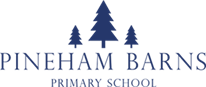 Early Years Curriculum OverviewReading in ReceptionTerm One Term Two Term ThreeTerm FourTerm FiveTerm SixThemes Marvellous Me! Journeys and DestinationsThe Great Outdoors: Look UpThe Great Outdoors: Look DownAcross the Universe: SpaceAdventure is Out There!Term One Term Two Term ThreeTerm FourTerm FiveTerm SixKey TextsWe’re Going on a Bear HuntStick ManAll About Friends Naughty BusThe Jolly Christmas PostmanThis is LondonJack and the BeanstalkJim and the BeanstalkLifecycle of a BeanTadpole’s PromiseSpider!The Big Book of BugsWhatever Next!Aliens Love UnderpantsPeep Inside: SpaceJack and the Flum Flum TreeMy First Little People, Big Dreams: David AttenboroughPirate!